СИЛАБУСнавчальної дисципліниВиди навчальної роботи та iї обсяг в акад. годинахСилабус підготувала к.т.н., доц.                                                                                       Н.С. РомановаРозглянуто і затверджено на засіданні кафедри термічної обробки металів, протокол № 25 від 31.05.2021.Завідувач кафедри термічної обробки металів, д.т.н., проф.                                                                                    Л.М. Дейнеко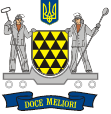 Національна металургійна академія УкраїниКафедра термічної обробки металівНазваОснови моделювання та оптимізація процесів термічної обробки металовиробівОснови моделювання та оптимізація процесів термічної обробки металовиробівШифр та назва спеціальності132 Матеріалознавство, спеціалізація «Термічна обробка металів»132 Матеріалознавство, спеціалізація «Термічна обробка металів»Назва освітньоїпрограмиОсвітньо-професійна програма другого (магістерського) рівня вищої освіти з підготовки магістрів у галузі знань 13 «Механічна інженерія», спеціальність 132 «Матеріалознавство», спеціалізація «Термічна обробка металів».Освітньо-професійна програма другого (магістерського) рівня вищої освіти з підготовки магістрів у галузі знань 13 «Механічна інженерія», спеціальність 132 «Матеріалознавство», спеціалізація «Термічна обробка металів».Рівень вищоїосвітиМагістерськийМагістерськийСтатусдисципліниНавчальна дисципліна є нормативною і входить до циклу дисциплін професійної (фахової) підготовки (цикл 2).Навчальна дисципліна є нормативною і входить до циклу дисциплін професійної (фахової) підготовки (цикл 2).Обсягдисципліни3 кредита ЄKTC (90 академічних годин)3 кредита ЄKTC (90 академічних годин)Терміни вивченнядисципліниIIІ — IV семестрIIІ — IV семестрНазва кафедри,яка викладає дисциплінуКафедра термічної обробки металів ім. Стародубова К.Ф.(ТОМ)Кафедра термічної обробки металів ім. Стародубова К.Ф.(ТОМ)Провідний викладач (лектор)Романова Н.С. , к.т.н., доц. каф.ТОМkaf.tom@metal.nmetau.edu.ua, кімн. 226Романова Н.С. , к.т.н., доц. каф.ТОМkaf.tom@metal.nmetau.edu.ua, кімн. 226МовавпкладанняУкраїнська 0675653874 АлексУкраїнська 0675653874 АлексПровідний викладач (лектор)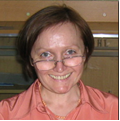 Романова Н.С. , к.т.н., доц. каф.ТОМ kaf.tom@metal.nmetau.edu.ua, кімн. 226, 224Передумови вивчення дисципліниВивченню дисципліни має передувати вивчення дисциплін:-Вища математика-Методи прикладного статистичного аналізу- Технологія термічної обробки металів - Комп'ютерні технологіїВивченню дисципліни має передувати вивчення дисциплін:-Вища математика-Методи прикладного статистичного аналізу- Технологія термічної обробки металів - Комп'ютерні технологіїМета навчальної дисципліниФормування компетенцій  щодо моделювання та оптимізації систем і процесів за фахом.Формування компетенцій  щодо моделювання та оптимізації систем і процесів за фахом.Компетентності,формування якіх забезпечує навчальнадисціплинаКЗ.01 Здатність до абстрактного мислення, аналізу та синтезу.КЗ.02 Здатність застосування знання у практичних ситуаціях.СК.02 Здатність планувати та проводити дослідження в сфері матеріалознавства у лабораторних та виробничих умовах на відповідному рівні з використанням сучасних методів і методик експерименту.СК.06 Здатність розуміти та використовувати математичні та числові методи моделювання властивостей, явищ та процесів.СК.09 Здатність обґрунтовано здійснювати вибір технологій виготовлення, оброблення, випробування матеріалів і виробів, для конкретних умов експлуатації.СК.11 Здатність застосовувати системний підхід для розв,язання прикладних задач виготовлення, обробки, експлуатації та утилізації матеріалів і виробів.СК.15 Здатність застосовувати спеціалізовані новітні  методи аналізу та прогнозування ринку матеріалів, стратегічного планування розвитку індустрії.СКД. 8 Здатність досліджувати, аналізувати і вдосконалювати  технологічні процеси та обладнання в металургії, машинобудуванні відповідно до спеціалізації «Термічна обробка металів» з урахуванням ресурсозбереження та сталого розвитку промисловості.СКД.12.Здатність аналізувати кореляційно-регресійні моделі з метою прогнозування властивостей металовиробів в залежності від варіацій технологічних параметрів термічного виробництваСКД.13. Здатність математично формулювати постановку задачі для оптимізації властивостей готової продукції, а також технологічних параметрів їх термічної обробки. СКД.14. Здатність розуміти і використовувати математичні моделі на основі диференціальних рівнянь тепло і масопереносу для аналізу, прогнозування та дослідження властивостей сплавів в процесі їх термічної обробки. КЗ.01 Здатність до абстрактного мислення, аналізу та синтезу.КЗ.02 Здатність застосування знання у практичних ситуаціях.СК.02 Здатність планувати та проводити дослідження в сфері матеріалознавства у лабораторних та виробничих умовах на відповідному рівні з використанням сучасних методів і методик експерименту.СК.06 Здатність розуміти та використовувати математичні та числові методи моделювання властивостей, явищ та процесів.СК.09 Здатність обґрунтовано здійснювати вибір технологій виготовлення, оброблення, випробування матеріалів і виробів, для конкретних умов експлуатації.СК.11 Здатність застосовувати системний підхід для розв,язання прикладних задач виготовлення, обробки, експлуатації та утилізації матеріалів і виробів.СК.15 Здатність застосовувати спеціалізовані новітні  методи аналізу та прогнозування ринку матеріалів, стратегічного планування розвитку індустрії.СКД. 8 Здатність досліджувати, аналізувати і вдосконалювати  технологічні процеси та обладнання в металургії, машинобудуванні відповідно до спеціалізації «Термічна обробка металів» з урахуванням ресурсозбереження та сталого розвитку промисловості.СКД.12.Здатність аналізувати кореляційно-регресійні моделі з метою прогнозування властивостей металовиробів в залежності від варіацій технологічних параметрів термічного виробництваСКД.13. Здатність математично формулювати постановку задачі для оптимізації властивостей готової продукції, а також технологічних параметрів їх термічної обробки. СКД.14. Здатність розуміти і використовувати математичні моделі на основі диференціальних рівнянь тепло і масопереносу для аналізу, прогнозування та дослідження властивостей сплавів в процесі їх термічної обробки. ПрограмнірезультатинавчанняВ резулътаті вивчення дисципліни студент повинен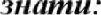 - сучасні інформаційні технології та спеціалізоване програмне забезпечення для розв'язання складних задач матеріалознавства (РН 4.)- основні задачі та напрямки досліджень, що проводяться у термічному виробництві та уміти визначити мету дослідження (РНД8.);- основні методики та методи досліджень, що проводяться у термічному  виробництві (РНД9.);- основні види моделей технологічних схем і устаткування термічних виробництв, їх вади, переваги (РНД15);- порядок вирішення задачі на оптимізацію та можливості щодо оптимізації хімічного складу матеріалу, процесів термічного виробництва у металургійній, машинобудівній галузях (РНД16);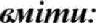 - скористовувати сучасні методи для виявлення, постановки та розв’язання винахідницьких задач в галузі матеріалознавства (РН 11);- проектувати нові матеріали, розробляти, досліджувати та використовувати фізичні та математичні моделі матеріалів та процесів (РН 15);- застосовувати сучасні математичні методи, цифрові технології та спеціалізоване програмне забезпечення для розв’язання складних задач і проблем матеріалознавства(РН 21) ;- вибирати оптимальну для конкретних умов методику дослідження, обладнання для проведення експерименту та провести його методами математичного та/або фізичного моделювання процесів (РНД10.). - обрати та користуватися моделлю відповідно до задачі, визначити фактори, що впливають на цільову функцію (РНД17);- скласти та вирішити задачу на оптимізацію, ґрунтуючись на аналізі моделі технологічної схеми і устаткування термічних виробництв (РНД18);- будувати кореляційно-регресійні моделі на основі даних контролю якості продукції після термічної обробки, а також після проведення активних експериментів по дослідженню впливу параметрів режимів технологічного процесу на якість продукції (РНД22);- застосовувати методи прикладного статичного аналізу для оцінки адекватності математичних моделей, що застосовуються при розрахунках і аналізу процесів термічної обробки металовиробів (РНД2);- застосовувати методи прикладного статичного аналізу для оцінки значущості технологічних факторів термічної обробки на якість готової продукції (РНД27)В резулътаті вивчення дисципліни студент повинен- сучасні інформаційні технології та спеціалізоване програмне забезпечення для розв'язання складних задач матеріалознавства (РН 4.)- основні задачі та напрямки досліджень, що проводяться у термічному виробництві та уміти визначити мету дослідження (РНД8.);- основні методики та методи досліджень, що проводяться у термічному  виробництві (РНД9.);- основні види моделей технологічних схем і устаткування термічних виробництв, їх вади, переваги (РНД15);- порядок вирішення задачі на оптимізацію та можливості щодо оптимізації хімічного складу матеріалу, процесів термічного виробництва у металургійній, машинобудівній галузях (РНД16);- скористовувати сучасні методи для виявлення, постановки та розв’язання винахідницьких задач в галузі матеріалознавства (РН 11);- проектувати нові матеріали, розробляти, досліджувати та використовувати фізичні та математичні моделі матеріалів та процесів (РН 15);- застосовувати сучасні математичні методи, цифрові технології та спеціалізоване програмне забезпечення для розв’язання складних задач і проблем матеріалознавства(РН 21) ;- вибирати оптимальну для конкретних умов методику дослідження, обладнання для проведення експерименту та провести його методами математичного та/або фізичного моделювання процесів (РНД10.). - обрати та користуватися моделлю відповідно до задачі, визначити фактори, що впливають на цільову функцію (РНД17);- скласти та вирішити задачу на оптимізацію, ґрунтуючись на аналізі моделі технологічної схеми і устаткування термічних виробництв (РНД18);- будувати кореляційно-регресійні моделі на основі даних контролю якості продукції після термічної обробки, а також після проведення активних експериментів по дослідженню впливу параметрів режимів технологічного процесу на якість продукції (РНД22);- застосовувати методи прикладного статичного аналізу для оцінки адекватності математичних моделей, що застосовуються при розрахунках і аналізу процесів термічної обробки металовиробів (РНД2);- застосовувати методи прикладного статичного аналізу для оцінки значущості технологічних факторів термічної обробки на якість готової продукції (РНД27)Зміст навчальної дисципліниМодуль 1 Загальні методологічні питання математичного моделювання, фізико-математичне моделювання технічних систем і процесівМодуль 2 Експериментально-статистичні методи математичного моделювання технічних систем і технологічних процесів Модуль 3 Постановка задач і методи оптимізації технологічних процесів термічної обробки металовиробівМодуль 1 Загальні методологічні питання математичного моделювання, фізико-математичне моделювання технічних систем і процесівМодуль 2 Експериментально-статистичні методи математичного моделювання технічних систем і технологічних процесів Модуль 3 Постановка задач і методи оптимізації технологічних процесів термічної обробки металовиробівЗаходи та методиоцінюванняОцінювання модулів 1,2,3 здійснюється за результатами виконання контрольної роботи за 12-бальною шкалою.Підсумкова оцінка навчальної дисципліни визначається як середнє-арифметичнє 4-х модульних оцінок за 12-бальною шкалою a6o іспитОцінювання модулів 1,2,3 здійснюється за результатами виконання контрольної роботи за 12-бальною шкалою.Підсумкова оцінка навчальної дисципліни визначається як середнє-арифметичнє 4-х модульних оцінок за 12-бальною шкалою a6o іспитУсього годин за навчальним планом90у тому числі: Аудиторні заняття32З них:. – лекції24- лабораторні роботи8- практичні заняття-- семінарські заняття-Самостійна робота58у тому числі при :- підготовці до аудиторних занять - підготовці до заходів модульного контролю  - виконанні курсових проектів (робіт) - виконанні індивідуалъних завдань - опрацюванні розділів програми, які не викладаються на лекціях Семестровий контроль 8446Середнє- арифметичне 3-х модулів a6o іспитСпецифічні засоби навчанняНавчальний процес передбачає: використання комп’ютерних робочих місць і прикладного програмного забезпечення EXCEL, Mathcad, QForm; наявність стабільного доступу до мережі інтернет та профілю у мережі Google, для використання платформи Google Classroom; використання мультимедійного комплексуНавчально методичне забезпеченняОсновна література: Кононюк А. Е.Обобщенная теория моделирования. Начала. К.1.Ч.1:"Освіта України", 2012. - 602 с.Протасевич Г.Ф., Мельниченко В.В., Смёткин В.А., Михлюк А.И. Основы научных исследований. Математическое моделирование технических процессов: учебно- методическое пособие для студентов специальностей «Металлургическое производство и материалообработка» и «Материаловедение в машиностроении». – Минск: БНТУ, 2009. – Ч. 1. – 92 Цымбал В.П. Математическое моделирование металлургических процессов: Учебное пособие для вузов; М.: Металлургия, 1986Столбовский, А. В. Математическое моделирование процессов в материаловедении с использованием MS Excel : учебное пособие / А. В. Столбовский, М. Л. Лобанов. — Екатеринбург : Изд-во Урал. ун-та, 2018. — 96 с.Цаплин, А.И. Моделирование теплофизических процессов и объектов в металлургии: учеб. пособие / А.И. Цаплин, И.Л. Никулин. – Пермь: Изд-во Перм. гос. техн. ун-та, 2011. – 299 с.В.Б. Охотський, В.М. Ковшов, А.Г.Кучер, О.В.Соценко, С.Й.Пінчук,  Ю.К.Літовченко, А.А.Міленін, А.І.Карнаух. Моделювання та отимальні металургійні системи: Навч. посібник / Кол. авт. За заг. ред В.Б. Охотського.- К.:  ІЗМН, 1998. - 156с.Додаткова література: Самарский А.А., Михайлов А.П. Математическое моделирование: Идеи. Методы. Примеры. Мю, Физматлитерат, 2001В.П.Дьяконов Визуальное математическое моделирование, М. 2004, 34с.Самарский А.А., Михайлов А.П. Математическое моделирование: Идеи. Методы. Примеры. Мю, Физматлитерат, 2001Х.Гулд, Я.Тобочник Компьютерное моделирование в физике, Ч1 и Ч2.